Ministerul Mediului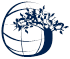 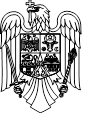 DECIZIA ETAPEI DE ÎNCADRARENr. 17 din Ca urmare a notificării adresate de SC ABRACADABRA COM PROD SRL, prin Tripon Andi, cu sediul în municipiul Drobeta Turnu Severin, str. Calomfirescu, nr.283, bl.B7, sc.1, ap.4, județul Mehedinți, privind planul: ”Elaborare PUZ pentru continuare lucrări imobil S+P+3E”, înregistrată la APM Mehedinți cu nr. 10194 din 24.08.2017, în baza:HG nr. 1000/2012 privind reorganizarea şi funcţionarea Agenţiei Naţionale pentru Protecţia Mediului şi a instituţiilor publice aflate în subordinea acesteia;OUG nr. 195/2005 privind protecţia mediului, aprobată cu modificări prin Legea nr. 265/2006, cu modificările şi completările ulterioare;HG nr. 1076/2004 privind stabilirea procedurii de realizare a evaluării de mediu pentru planuri şi programe;Ord. nr. 995/2006 pentru aprobarea listei planurilor şi programelor care intră sub incidenţa  H.G. nr. 1076/2004 privind stabilirea procedurii de realizare a evaluării de mediu pentru planuri şi programe;OUG nr. 57/2007 privind regimul ariilor naturale protejate, conservarea habitatelor naturale, a florei şi faunei sălbatice, cu modificările şi completările ulterioare;Ord. nr. 19/2010 pentru aprobarea Ghidului metodologic privind evaluarea adecvată a efectelor potenţiale ale planurilor sau proiectelor asupra ariilor naturale protejate de interes comunitar;Ord. nr. 2387/2011 pentru modificarea Ord. nr. 1964/2007 privind instituirea regimului de arie naturală protejată a siturilor de importanţă comunitară, ca parte integrantă a reţelei ecologice europene Natura 2000 în România.Agenţia pentru Protecţia Mediului Mehedințica urmare a consultării autorităţilor publice participante în cadrul şedinţei Comitetului Special Constituit din data de 07.09.2017, a completărilor depuse la documentaţie, înregistrate cu nr.11617 din 25.09.2017;în conformitate cu prevederile art. 5 alin. 2 lit.a): ”…amenajarea teritoriului  și urbanism” și a anexei nr. 1 – Criterii pentru determinarea efectelor semnificative potenţiale asupra mediului din H.G. 1076/2004 privind stabilirea procedurii de realizare a evaluării de mediu pentru planuri şi programe;în lipsa comentariilor motivate din partea publicului interesat,decide:Planul: PUZ pentru continuare lucrări imobil S+P+3E, titular SC ABRACADABRA COM PROD SRL, propus a se implementa în municipiul Drobeta Turnu Severin, bld. Tudor Vladimirescu, nr.122A, județul Mehedinți, nu necesită evaluare de mediu şi nu necesită evaluare adecvată şi se va supune adoptării fără aviz de mediu.1. Caracteristicile planurilor şi programelor cu privire, în special, la:a) gradul în care planul sau programul creează un cadru pentru proiecte şi alte activităţi viitoare fie în ceea ce priveşte amplasamentul, natura, mărimea şi condiţiile de funcţionare, fie în privinţa alocării resurselor:      Scopul elaborării studiului de oportunitate :S-a solicitat de  către  beneficiar, în  vederea stabilirii reglementărilor specifice pentru zona studiată acoperind următoarele funcțiuni: locuințe collective (bloc), comerț, servicii, birouri, funcțiuni complementare zonei de locuit, instituții publice și servicii, spații pentru acivități nepoluante. Suprafața totală a zonei studiate este de 10000 mp , respective 7244,53 mp teren domeniu public și 2755,47 mp teren proprietate private persoane fizice și juridice.Prin prezentul plan s-a solicitat:Zonificarea funcțională a terenurilor din zona studiată,Organizarea urbanistic – arhitecturală,Stabilirea indicilor și indicatorilor urbanistici: regim de aliniere, regim de înălțime, POT, CUTDezvoltarea infrastructurii edilitare,Stabilirea statutului juridic și circulația terenurilor,Stabilirea reglemetărilor specific detaliate – permisiuni și restricții ce vor fi incluse în regulamentul local de urbanism aferent PUZ.;PUZ-ul are character de reglementare spacifică detaliată pentru zona studiată și asigură corelarea dezvoltării urbanistice a zonei cu prevederile programuluide dezvoltare alocalității concretizate în Planul Urbanistic General al municipiului Dr.Tr.Severin, care prevede pentru zona studiată următoarele:funcțiunea dominant a zonei este de spații administrative, spații comerciale și spații de locuit,funcțiuni complementare zonei de locuit, spații verzi amenajate, accese piretonale și carosabile, parcaje, rețele tehnico-edilitareb) gradul în care planul sau programul influenţează alte planuri şi programe, inclusiv pe cele în care se integrează sau care derivă din ele;  Zona studiată este amplasată în intravilanul mun. Dr.Tr.Severin, în zona centrală delimitată astfel:Nord: bld. Tudor Vladimirescu,Sud: str.Brîncoveanu,Est: str. Independenței,Vest: str.Kiseleff.Teritoriul luat in considerare pentru construirea și amenajarea zonei, este situate în UTR 10 (unitate teritorială de referință) care prevede construirea de locuințe cu funcțiuni complementare.Sunt premise construcții de locuințe, spații comerciale, instituții publice și servicii, construcții pentru activități nepoluantecare să nu afecteze funcțiunea de locuit:POT propus – 85%,CUT propus – max 5 pentru LM c) relevanţa planului sau programului în/pentru integrarea consideraţiilor de mediu, mai ales din perspectiva promovării dezvoltării durabile:Necesități și opțiuni ale  populației :Mobilarea zonei cu construcții durabile și moderne cu regim de înălțime P+3/4,Asigurarea accesului carosabil și pietonal la construcții,Asigurarea de locuir de parcare,Asigurarea echipării edilitare prin racoduri și branșamente la rețelele tehnico – edilitare existenteDezvoltarea echipării edilitareÎn zonă există rețea de alimentare cu apă pozată pe carosabilul străzilor adiacente;De asemeni în zonă există rețele de canalizare, rețele electrice și de termoficare. d) problemele de mediu relevante pentru plan sau program:Zonă studiată cu o suprafață de 10000mp, având ca funcțiuni predominante spații adiministrative și de interes public, spații de locuit și spații comerciale, nu ridică problem de mediu privind relația cadrul natural – cadrul constituit . e) relevanţa planului sau programului pentru implementarea legislaţiei naţionale şi comunitare de mediu;      Se vor respecta condițiile impuse prin următoarele acte legislative:Legea Apelor nr.107/1996 cu modificările și completările ulterioare ;H.G. 352/2005 privind modificarea și completarea H.G. nr.188/2002 pentru  aprobarea unor norme privind condițiile de descărcare in mediu acvatic a apelor  uzate; STAS 10009/88 . Acustica Urbana. Limite admisibile ale nivelului de  zgomot ;  Ordinul 119/2014 al Ministerului Sănătății – pentru aprobarea normelor de igienă și sănătate publică privind mediul de viață al populației.2. Caracteristicile efectelor şi ale zonei posibil a fi afectate cu privire, în special, la:a) probabilitatea, durata, frecvenţa şi reversibilitatea efectelor;  Din studiile de fundamentare elaborate anterior şi concomitent cu PUZ-ul actual, se desprind urmatoarele concluzii:pe terenul studiat se va putea construi în conformitate cu studiul geotehnic întocmit, pentru asigurarea stabilităţii;studio geotehnic și hidrogeotehnic a pus în evidență caracteristicile terenului care permit amplasarea clădirilor șu regim de înălțime parter și mai multe nivele, a stabilirii condițiilor generale de fundamentare și adaptare a construcțiilor la teren. În zonă nu există elemente valoroase ale cadrului natural;se vor pastră distanţele de protecţie regulamentare faţă de reţelele edilitare.b) natura cumulativă a efectelor; Nu este cazul.         c) natura transfrontieră a efectelor;     -    Nu este cazul.d) riscul pentru sănătatea umană sau pentru mediu (de exemplu, datorită accidentelor);     -    Nu au fost identificate riscuri pentru sănătatea umană sau pentru mediu. e) mărimea şi spaţialitatea efectelor (zona geografică şi mărimea populaţiei potenţial afectate; Suprafața totală a zonei studiate este de 10000 mp , respective 7244,53 mp teren domeniu public și 2755,47 mp teren proprietate private persoane fizice și juridice.Zonificarea funcțională:zona aferentă construcțiilor va ocupa: 27,55%,zona aferentă circulației carosabile: 22,5%,zona aferentă circulției pietonale : 28,39%zona spații verzi amenajate: 10,4%zonă parcări publice: 11,16%    -   Terenurile aferente construcțiilor propuse au o suprafață totală de 286,63 mpf) valoarea şi vulnerabilitatea arealului posibil a fi afectat, date de:   (i)  caracteristicile naturale speciale sau patrimoniul cultural: Zona în care se va implementa planul nu se află în aria naturală protejată;În zonă nu se află obiective din patrimoniul cultural  (ii) depăşirea standardelor sau a valorilor limită de calitate a mediului;Nu este cazul  (iii) folosirea terenului în mod intensiv;Nu este cazulg) efectele asupra zonelor sau peisajelor care au un statut de protejare recunoscut pe  plan naţional, comunitar sau internaţional;-   Nu este cazul. Obligaţiile titularului:Pentru protecţia şi conservarea mediului se prevăd următoarele condiții:diminuarea  până  la eliminare a surselor de poluare : emisii, deversări, zgomoteprevenirea producerii  riscurilor naturale,  degradării soluluidepozitarea  controlată a  deșeurilor la  depozitul ecologic al  municipiului prevederea și amenajarea de spații verziRespectarea legislației de mediu în vigoare.Informarea şi participarea publicului la procedura de evaluare de mediu/procedura de evaluare adecvată:A fost asigurat accesul liber la informatie prin:Anunțuri publice in ziarele : Infostar – 17.08.2017 și Piața Severineană – 22.08.2017 privind depunerea notificării in vederea obținerii avizului de mediu;Anunțul de luare a deciziei postat pe site-ul Agenției pentru Protecția Mediului Mehedinți;Anunț public privind luarea decizie etapei de incadrare publicat in ziarul Info Star – 14.09.2017Prezenta decizie poate fi contestată în conformitate cu prevederile  DIRECTOR EXECUTIVIng.Dragoș Nicolae TARNIȚĂ     Şef serviciu A.A.A., Biolog Lavinia MATEESCU            Întocmit,       Ing.Mihaela ILIE 